
Profil za strokovno izobraževanje o inkluziji za učitelje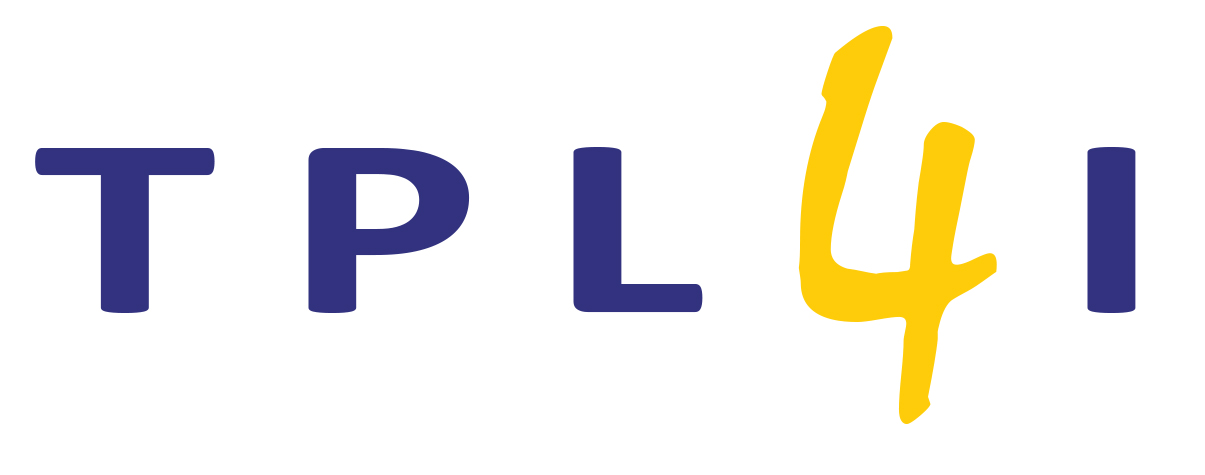 Evropska agencija za izobraževanje oseb s posebnimi potrebami in inkluzivno izobraževanje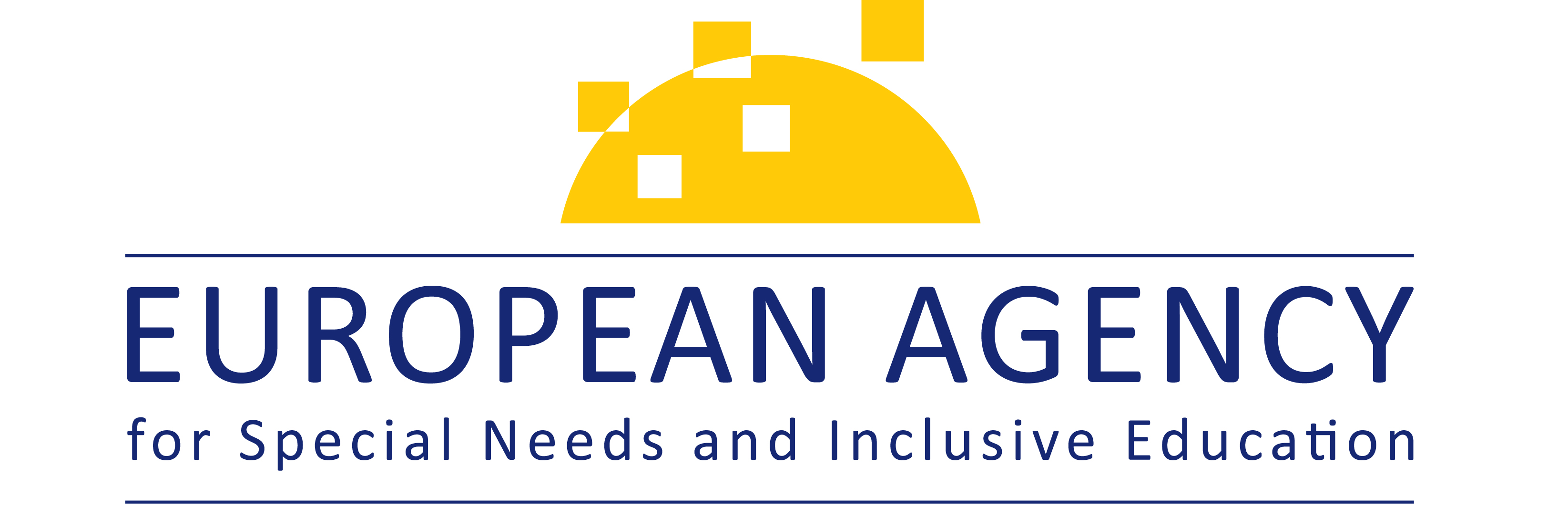 VSEBINAProfil za strokovno izobraževanje o inkluziji za učitelje	3Spoštovanje raznolikosti učencev	4Koncepti inkluzije, enakosti in kakovostnega izobraževanja	4Pogledi strokovnjakov na področju izobraževanja na razlike med učenci	6Podpora vsem učencem	7Spodbujanje akademskega, praktičnega, socialnega in čustvenega učenja 
vseh učencev;	7Spodbujanje dobrobiti vseh učencev	8Učinkoviti pedagoški pristopi in fleksibilna organizacija podpore	9Delo z drugimi	11Dajanje priložnosti učencem, da izrazijo svoja mnenja	12Delo s starši in družinami	13Sodelovanje z vrsto strokovnjakov na področju izobraževanja	14Osebni in skupni strokovni razvoj	15Učitelji in drugi izobraževalni strokovnjaki kot člani strokovne inkluzivne 
učne skupnosti	16Strokovno izobraževanje za inkluzijo, ki gradi na začetnem usposabljanju učiteljev in kompetencah drugih strokovnjakov na področju izobraževanja.	17Profil za strokovno izobraževanje o inkluziji za učiteljeProfil za strokovno izobraževanje o inkluziji za učitelje je namenjen podpori vseh strokovnjakov na področju izobraževanja pri zavzemanju za kakovostno izobraževanje za vse učence.V Profilu se izrazi »učitelji«, »šolsko osebje« in »strokovnjaki na področju izobraževanja« nanašajo na učitelje pred in med nastopom službe, učitelje mentorje in podporne učitelje, ravnatelje, izobraževalce učiteljev, pomočnike pri poučevanju in specialiste. Izraz »strokovnjaki na področju izobraževanja,« pod katerega spada šolsko in nešolsko osebje, je obsežen izraz, s katerim so vsi strokovnjaki zajeti kot enakovredni člani strokovne inkluzivne učne skupnosti.Kompetence, ki temeljijo na temeljnih vrednotah za inkluzijo in povezanih področjih kompetenc, opredeljenih za učitelje in druge strokovnjake na področju izobraževanja, razumemo kot kompleksne kombinacije stališč, znanja ter veščin in spretnosti. Za določeno stališče ali prepričanje je treba imeti določeno znanje ali raven razumevanja, za uporabo tega znanja v praksi pa je treba imeti določene veščine in spretnosti (Evropska agencija, 2012). Posamezni sestavni deli sami po sebi niso dovolj. V nadaljevanju so stališča, znanje ter veščine in spretnosti razumljeni kot:Njihovo navajanje znotraj področij kompetenc ne pomeni hierarhičnega reda ali osamitve kompetenc, saj so vse med sabo tesno povezane in soodvisne.Posebno pozornost je treba nameniti osredotočenosti profila na sodelovalno nalogo izvajanja inkluzivne prakse, njeni vrednosti za rastočo skupnost strokovnjakov, vključenih v inkluzijo, in njeni uporabi pri učenju na delovnem mestu. Pomembno je omeniti, da ta širša perspektiva ne vpliva na vrednost profila za učitelje, ki ostajajo prvi in najpomembnejši izvajalci med vsemi vključenimi strokovnjaki.Profil za strokovno izobraževanje o inkluziji za učitelje kot kompetenčni okvir za inkluzijo in enakost na področju izobraževanja, vključno s ponudniki TPL, predstavlja skupni jezik, skupni repertoar in referenco za strokovno izobraževanje, povezano z inkluzijo, za vse šolsko osebje.Naslednje temeljne vrednote, povezana področja kompetenc, predlagana stališča in prepričanja, znanje in razumevanje ter veščine in spretnosti nagovarjajo vse strokovnjake na področju izobraževanja, da sodelujejo pri razvoju kompetenc za inkluzijo.Spoštovanje raznolikosti učencevKoncepti inkluzije, enakosti in kakovostnega izobraževanjaStališča in prepričanja, na katerih temelji to področje kompetenc, so ...Bistveno znanje in razumevanje, na katerem temelji to področje kompetenc, je ...Ključne veščine in spretnosti, ki jih je treba razviti na tem področju kompetenc, so ...Pogledi strokovnjakov na področju izobraževanja na razlike med učenciStališča in prepričanja, na katerih temelji to področje kompetenc, so ...Bistveno znanje in razumevanje, na katerem temelji to področje kompetenc, je ...Ključne veščine in spretnosti, ki jih je treba razviti na tem področju kompetenc, so ...Podpora vsem učencemSpodbujanje akademskega, praktičnega, socialnega in čustvenega učenja vseh učencev;Stališča in prepričanja, na katerih temelji to področje kompetenc, so ...Bistveno znanje in razumevanje, na katerem temelji to področje kompetenc, je/so ...Ključne veščine in spretnosti, ki jih je treba razviti na tem področju kompetenc, so ...Spodbujanje dobrobiti vseh učencevStališča in prepričanja, na katerih temelji to področje kompetenc, so ...Bistveno znanje in razumevanje, na katerem temelji to področje kompetenc, je/so ...Ključne veščine in spretnosti, ki jih je treba razviti na tem področju kompetenc, so ...Učinkoviti pedagoški pristopi in fleksibilna organizacija podporeStališča in prepričanja, na katerih temelji to področje kompetenc, so ...Bistveno znanje in razumevanje, na katerem temelji to področje kompetenc, je/so ...Ključne veščine in spretnosti, ki jih je treba razviti na tem področju kompetenc, so ...Delo z drugimiDajanje priložnosti učencem, da izrazijo svoja mnenjaStališča in prepričanja, na katerih temelji to področje kompetenc, so ...Bistveno znanje in razumevanje, na katerem temelji to področje kompetenc, je/so ...Ključne veščine in spretnosti, ki jih je treba razviti na tem področju kompetenc, so ...Delo s starši in družinamiStališča in prepričanja, na katerih temelji to področje kompetenc, so ...Bistveno znanje in razumevanje, na katerem temelji to področje kompetenc, je ...Ključne veščine in spretnosti, ki jih je treba razviti na tem področju kompetenc, so ...Sodelovanje z vrsto strokovnjakov na področju izobraževanjaStališča in prepričanja, na katerih temelji to področje kompetenc, so ...Bistveno znanje in razumevanje, na katerem temelji to področje kompetenc, je/so ...Ključne veščine in spretnosti, ki jih je treba razviti na tem področju kompetenc, so ...Osebni in skupni strokovni razvojUčitelji in drugi izobraževalni strokovnjaki kot člani strokovne inkluzivne učne skupnostiStališča in prepričanja, na katerih temelji to področje kompetenc, so ...Bistveno znanje in razumevanje, na katerem temelji to področje kompetenc, je/so ...Ključne veščine in spretnosti, ki jih je treba razviti na tem področju kompetenc, so ...Strokovno izobraževanje za inkluzijo, ki gradi na začetnem usposabljanju učiteljev in kompetencah drugih strokovnjakov na področju izobraževanja.Stališča in prepričanja, na katerih temelji to področje kompetenc, so ...Bistveno znanje in razumevanje, na katerem temelji to področje kompetenc, je/so ...Ključne veščine in spretnosti, ki jih je treba razviti na tem področju kompetenc, so ...© European Agency for Special Needs and Inclusive Education 2022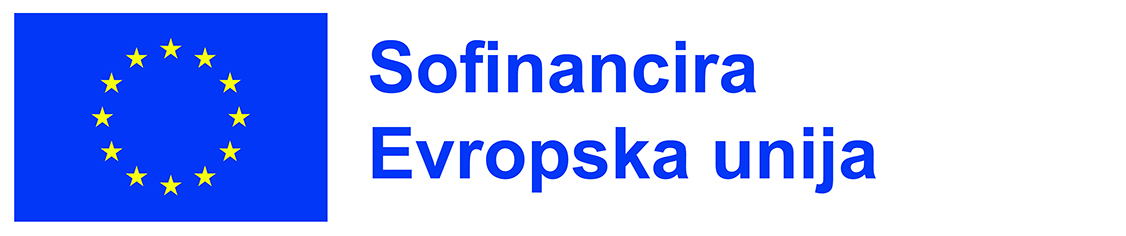 Financira Evropska unija. Izražena stališča in mnenja pripadajo avtorjem in ne odražajo nujno stališč Evropske unije ali Evropske komisije. Niti Evropska unija niti Evropska komisija zanje ne odgovarjata.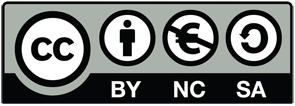 To delo je licencirano pod licenco Creative Commons Priznanje avtorstva-Nekomercialno-Deljenje pod enakimi pogoji 4.0 Mednarodna. To publikacijo lahko prosto delite in prilagajate.Ta publikacija je prosto dostopen vir. To pomeni, da lahko do nje dostopate, jo uporabljate, spreminjate in posredujete z ustrezno odobritvijo Evropske agencije za izobraževanje oseb s posebnimi potrebami in inkluzivno izobraževanje. Za več informacij si oglejte Politiko prostega dostopa Agencije: 
www.european-agency.org/open-access-policy.Pričujoče besedilo je prevod izvirnega besedila v angleščini. Če dvomite o točnosti informacij v prevodu, glejte izvirno angleško besedilo.SL